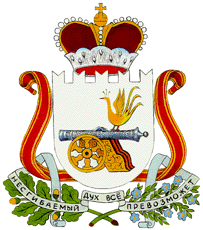 АДМИНИСТРАЦИЯМАЛЬЦЕВСКОГО сельского  поселенияСЫЧЕВСКОГО района Смоленской областип о с т а н о в л е н и еот 29 сентября 2015 года                                                                                            № 48а  О внесении изменений в состав комиссии по чрезвычайным ситуациям и обеспечению пожарной безопасностиВ связи с прекращением исполнения полномочий должностными и выборными лицами органов местного самоуправления муниципального образования Мальцевского сельского поселения Сычевского района Смоленской областиАдминистрация Мальцевского сельского поселения Сычёвского района Смоленской области п о с т а н о в л я е т:                                     Внести в состав комиссии по чрезвычайным ситуациям и обеспечению пожарной безопасности при Администрации Мальцевского сельского поселения Сычевского района Смоленской области, утвержденный постановлением Главы муниципального образования Мальцевского сельского поселения Сычевского района Смоленской области от 01.06.2006 № 14, в редакции постановления Администрации Мальцевского сельского поселения Сычевского района смоленской области от 24.12.2014 № 28, следующие изменения:- вывести из состава комиссии:1) Грудкина Виктора Алексеевича, председателя комиссии;2) Шипаева Василия Дмитриевича, члена комиссии;3) Склизкова Анатолия Павловича, члена комиссии.- ввести в состав комиссии:1) Семенову Ольгу Игоревну, Главу муниципального образования Мальцевского сельского поселения Сычевского района Смоленской области, председатель комиссии;2) Сигину Веру Александровну, депутата Совета депутатов Мальцевского сельского поселения Сычевского района Смоленской области, член комиссии;3) Рощупкину Татьяну Кирилловну, депутата Совета депутатов Мальцевского сельского поселения Сычевского района Смоленской области, член комиссии.Глава муниципального образованияМальцевского сельского поселенияСычевского района Смоленской области                                                  О.И. Семенова